Обучение граждан в рамках национального проекта "Демография"
ЦЕЛЬ ПРОГРАММЫ – содействие занятости отдельных категорий граждан путем организации профессионального обучения, дополнительного профессионального образования в целях приобретения или развития имеющихся знаний, компетенций и навыков, а также дальнейшего обеспечения их занятости.

	В целях обеспечения занятости обучающихся заключается один из договоров с использованием портала «Работа в России»:
- трехсторонний договор между участником мероприятий по обучению, организацией, осуществляющей образовательную деятельность, и работодателем; 
- трехсторонний договор между участником мероприятий по обучению, организацией, осуществляющей образовательную деятельность, и государственным учреждением службы занятости; 
- двусторонние договоры между участником мероприятий по обучению и работодателем, являющимся организацией, осуществляющей образовательную деятельность. КТО МОЖЕТ ОБУЧАТЬСЯ? ►граждане в возрасте 50 лет и старше, граждане предпенсионного возраста;
►граждане, фактически осуществляющие уход за ребенком и находящиеся в отпуске по уходу за ребенком до достижения им возраста 3 лет;
►женщины, не состоящие в трудовых отношениях и имеющие детей дошкольного возраста в возрасте от 0 до 7 лет включительно;►инвалиды►граждане, обратившиеся в органы службы занятости в целях поиска работы; 
►безработные граждане, зарегистрированные в органах службы занятости;
► граждане, находящиеся под риском увольнения, включая введение режима неполного рабочего времени, простой, временную приостановку работ, предоставление отпусков без сохранения заработной платы, проведение мероприятий по высвобождению работников;►граждане Украины и лица без гражданства, постоянно проживающие на территории Украины, которые получили удостоверение беженца или свидетельство о предоставлении временного убежища на территории Российской Федерации;►ветераны боевых действий, принимавшие участие (содействовавшие выполнению задач) в специальной военной операции на территориях Донецкой Народной Республики, Луганской Народной Республики и Украины с 24 февраля 2022 г., на территориях Запорожской области и Херсонской области с 30 сентября 2022 г., уволенные с военной службы (службы, работы);►лица, принимавшие в соответствии с решениями органов публичной власти Донецкой Народной Республики, Луганской Народной Республики участие в боевых действиях в составе Вооруженных Сил Донецкой Народной Республики, Народной милиции Луганской Народной Республики, воинских формирований и органов Донецкой Народной Республики и Луганской Народной Республики начиная с 11 мая 2014 г.;►члены семей лиц, указанных в подпунктах "и" и "к" настоящего пункта, погибших (умерших) при выполнении задач в ходе специальной военной операции (боевых действий), члены семей лиц, указанных в подпунктах "и" и "к" настоящего пункта, умерших после увольнения с военной службы (службы, работы), если смерть таких лиц наступила вследствие увечья (ранения, травмы, контузии) или заболевания, полученного ими при выполнении задач в ходе специальной военной операции (боевых действий);►граждане из числа молодежи в возрасте до 35 лет включительно, относящиеся к следующим категориям:граждане, которые с даты окончания военной службы по призыву не являются занятыми в соответствии с законодательством Российской Федерации о занятости населения в течение 4 месяцев и более;граждане, которые с даты выдачи им документа об образовании и (или) о квалификации не являются занятыми в соответствии с законодательством Российской Федерации о занятости населения в течение 4 месяцев и более;граждане, не имеющие среднего профессионального или высшего образования и не обучающиеся по образовательным программам среднего профессионального или высшего образования (в случае обучения по основным программам профессионального обучения);граждане, находящиеся под риском увольнения (граждане, планируемые к увольнению в связи с ликвидацией организации либо с прекращением деятельности индивидуального предпринимателя, сокращением численности или штата работников организации, индивидуального предпринимателя и возможным расторжением с ними трудовых договоров);граждане, завершающие обучение по образовательным программам среднего профессионального или высшего образования в текущем календарном году (за исключением получивших грант на обучение или обучающихся по договорам о целевом обучении), обратившиеся в органы службы занятости по месту жительства, для которых отсутствует подходящая работа по получаемой профессии (специальности).►Гражданин может принять участие в мероприятиях по обучению один раз в период реализации федерального проекта "Содействие занятости" национального проекта "Демография". 
► Гражданин, отчисленный за неуспеваемость или нерегулярное посещение занятий без уважительной причины, а также отчисленный по собственному желанию более одного раза, лишаются права участия в мероприятиях по обучению.
►Не могут обучаться граждане, которые принимали участие в мероприятиях по обучению работников промышленных предприятий, находящихся под риском увольнения
 КТО ОБУЧАЕТ?	Организация мероприятий по обучению осуществляется получателями грантов в форме субсидий, определенными бюджетным законодательством Российской Федерации (федеральные операторы):	Федеральный оператор проводит отбор и утверждает перечень организаций осуществляющих образовательную деятельность в субъектах Российской Федерации, а также формирует и утверждает перечень востребованных в регионе образовательных программ для организации обучения отдельных категорий граждан, по согласованию с органами службы занятости населения на основании анализа ситуации на рынке труда и потребности работодателей в кадрах, заявленных в органы службы занятости населения.
 КАКИЕ ПРОГРАММЫ? профессиональное обучение
► основные программы профессиональной подготовки, профессиональной переподготовки, повышения квалификации по профессиям рабочих, должностям служащих;
дополнительное профессиональное образование
(для лиц, получающих или имеющих среднее профессиональное и (или) высшее образование)► дополнительные программы повышения квалификации;
► дополнительные программы профессиональной переподготовки.
Выбор программ обучения и образовательных организаций, осуществляющих обучение, в Смоленской области в настоящее время доступен при заполнении заявления на обучение на портале «Работа в России».
ФОРМА И МЕСТО ОБУЧЕНИЯ?	Обучение организовано по очной и очно-заочной форме с применением дистанционных образовательных технологий. Выбор места и формы обучения доступен при заполнении заявления на обучение.СТОИМОСТЬ ОБУЧЕНИЯ?	Обучение проводится за счет средств федерального бюджета.
ЗАЯВЛЕНИЕ О ПРОХОЖДЕНИИ ОБУЧЕНИЯ	В течение 3 рабочих дней с даты подачи заявления на обучение (не считая дня подачи заявления) гражданину необходимо обратиться в указанный в заявлении центр занятости населения документов подтверждающих категорию граждан, и получения государственной услуги по профессиональной ориентации.
	После получения гражданином государственной услуги по профессиональной ориентации в соответствии с представленными документами и на основании рекомендаций, содержащихся в заключении, центр занятости населения в срок не позднее 7 рабочих дней с даты направления гражданином заявления об обучении, примет решение о прохождении обучения или об отказе в обучении.
Пошаговая инструкция для подачи заявления на портале "Работа в России"Постановление Правительства РФ от 21 февраля 2024 г. N 201Перечень образовательных программ в рамках национального проекта ДемографияПо возникающим вопросам обращаться в Центры занятости населения,
8 (4812) 22-96-85 / 22-96-52
и по электронной почте zansmgor@rostelecom67.ruа также в Департамент ГСЗН Смоленской области по телефону 8 (4812) 24-60-04
и по электронной почтеzanprof@admin-smolensk.ru.Программа профессионального обучения и дополнительного профессионального образования отдельных категорий граждан в рамках федерального проекта «Содействие занятости» национального проекта «Демография» .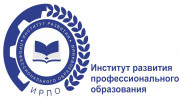 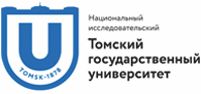 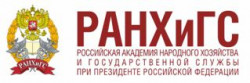 Для участия в федеральной программе «Содействие занятости» национального проекта «Демография» необходимо подать заявление на обучение на портале «Работа в России»